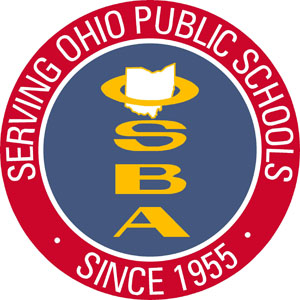 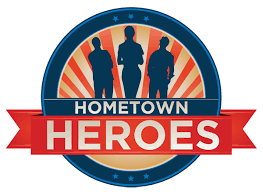 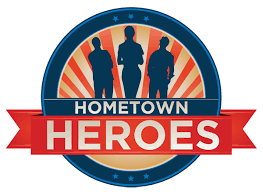 The Northwest Region Spring Conference will take place onThursday, March 24, 2022 - Findlay High School, Findlay, OH at 5:30 p.m. Submissions should include a narrative and pictures or a media clip of no more than 90 – seconds sharing your (s)hero. The composition of the clip is of your own choosing!  It may be the honoree, or others submitting on their behalf (see details below).Please include the highlighted information below with all submissions. Award Category:   Excellence in Community Service       Humanitarian Award       Excellence Award for Outstanding Leadership  Honoree Information: Honoree Name _______________________________________________ School District________________________________________________Honoree E-mail _______________________________________________School/Grade Level/Title/ Position (if applicable) _____________________________________________School Address ______________________________________________________________________ School Phone _____________________________________________Group Advisor /Director (if applicable) _____________________________________________Advisor E-mail _____________________________________________ Advisor Phone _____________________________________________Nominator/Submitter Information: Nominator Name _____________________________________________ E-mail _____________________________________________________Phone _______________  Position _____________________________________________Story/narrative: ____________________________________________________________________________________________________________________________________________________________________________________________________________ _____________________________________________________________________________________________________________ _____________________________________________________________________________________________________________ _____________________________________________________________________________________________________________ Please submit your nomination by Jan. 30, 3022. If you plan to submit a media clip it must be submitted no later than Friday, March 4, 2022. Save your clip in any form that includes a link such as Zoom, YouTube, or any program that allows the clip to be saved to the CLOUD and sent in a link via email to mrothey@ohioschoolboards.org. Plan on attending the Spring Conference. You can register for it on the OSBA’s website at https://www.ohioschoolboards.org/events. *Clips not included for the program will be posted on the NW Region OSBA Community Page to share will the all the OSBA member districts.Please contact NW Regional Manager Maty Rothey at mrothey@ohioschoolbaords.org or 614-540-4000, ext. 293 with any questions or comments!